淄博市司法局处理政府信息公开申请流程图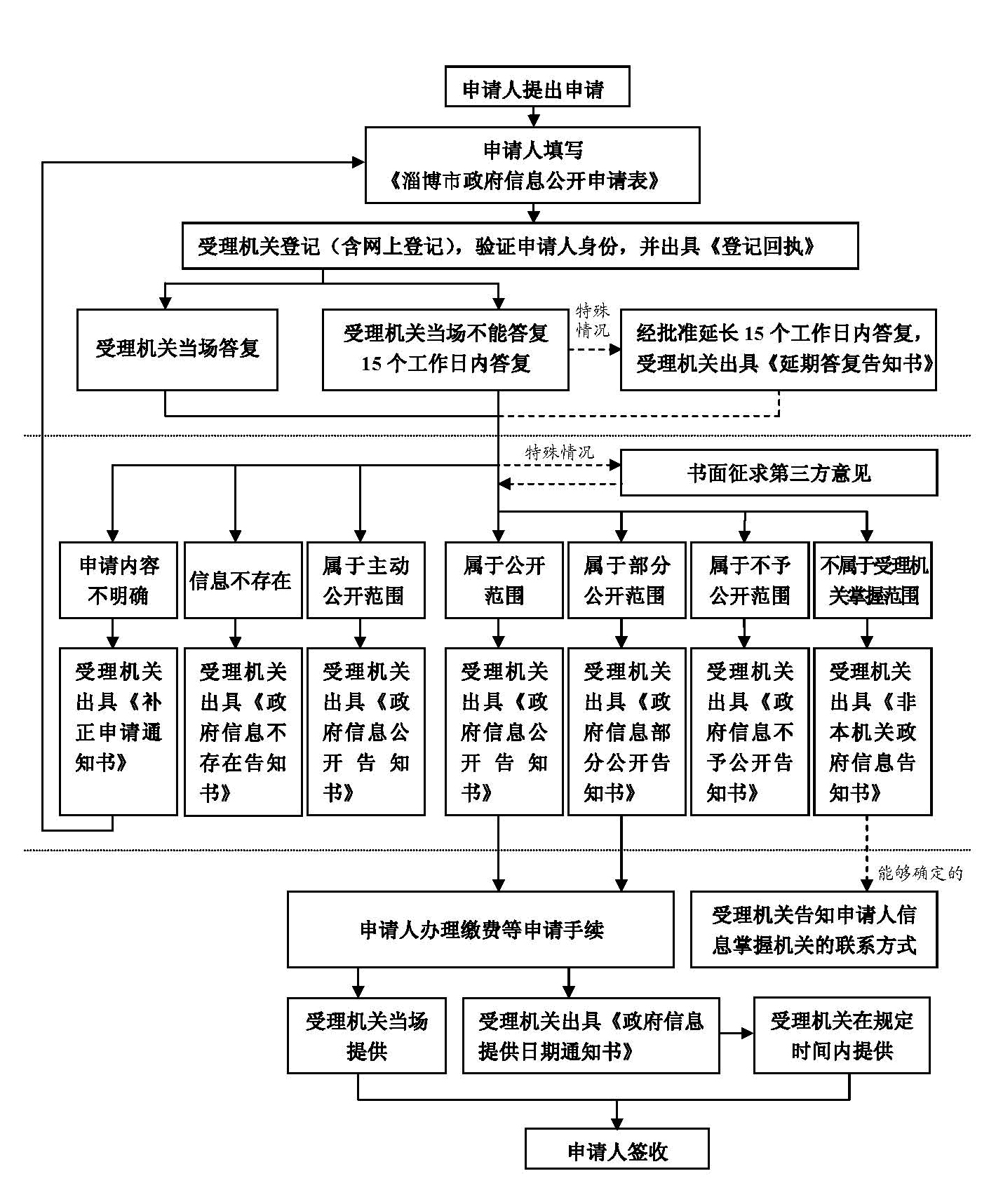 